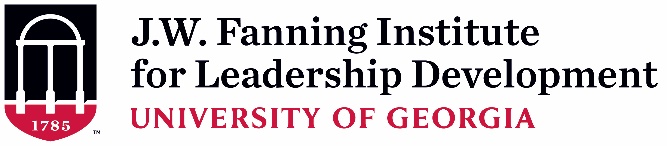 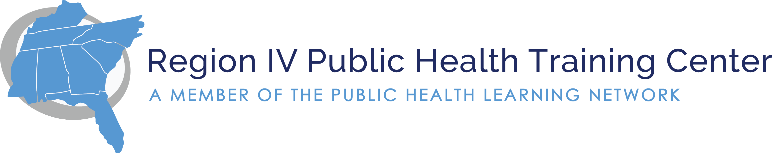 Region IV Public Health Leadership Institute (PHLI)2019-2020 Cohort Application Information – Due June 14, 2019Program Overview The Region IV Public Health Training Center, headquartered at Emory University, has partnered with the J.W. Fanning Institute for Leadership Development at the University of Georgia to offer the Region IV Public Health Leadership Institute (PHLI). With funding from the Health Resources and Services Administration, the PHLI provides training for individuals from across the eight states that comprise HHS Region IV (Alabama, Florida, Georgia, Kentucky, Mississippi, North Carolina, South Carolina, Tennessee). The goal of the PHLI is to advance adaptive and strategic leadership skills “that support the multi-sector vision setting and leadership needed to address the social, community-based, and economic determinants of health.” 1 While technical leadership focuses on known problems with known solutions (e.g. using manuals to solve a problem), adaptive leadership addresses challenges with no known or ‘right’ solution (e.g. changes in values and beliefs). Participants from around Region IV will collaboratively explore issues in leadership practices and principles including cultural competence, managing conflict, decision making, and collaborative leadership. Each participant will assess their leadership strengths and identify an adaptive leadership challenge to focus on during the Institute. Participants will engage in exercises using public health case studies and will have opportunities to apply and share with others what they have learned. The PHLI is an 8-month experience providing 40 contact hours of interaction. The Institute consists of a virtual orientation, one in-person 3-day retreat, and 6 virtual sessions, lasting 1½ hours each. In addition to these sessions, participants will be asked to complete approximately 2 hours of intersession work between the virtual sessions. Zoom video conferencing technology will be used for the virtual sessions.  1 de Beaumont Foundation (2017) National Consortium for Public Health Workforce Development Report: A Call to Action Retrieved from https://www.debeaumont.org/consortiumreport/ Cost: There is no fee to participate. Travel costs will be covered for the in-person Retreat in October 2019 (e.g. transportation to Atlanta, hotel, etc.). All other sessions are virtual through video conference.PHLI Training Design for 40-hour program Course Summary Program Learning ObjectivesBy the end of the program, Institute participants will be able to:Identify personal leadership strengthsAddress a leadership challenge through a self-directed adaptive approachEngage in peer consulting with Region IV colleagues Apply leadership competencies in the context of public healthWho Should ApplyEmerging leaders who work in state, local, or tribal public health departments/tribal health organizations in the eight states of Region IV (Alabama, Florida, Georgia, Kentucky, Mississippi, North Carolina, South Carolina, and Tennessee). Candidates may be managing programs, supervising staff, and/or have demonstrated leadership potential. How to ApplyThe deadline to apply is June 14, 2019. By this date, you must complete the following steps: Please complete, provide a written signature, and date Part 1 of this form.Ask your supervisor to complete, provide a written signature, and date Part 2 of this form.  Once both parts are completed and signed, please send the form in Word or PDF. Include your name in filenames (e.g. “YourName_PHLIapplication”)Provide your resume or CV (e.g. file name “YourName_Resume”)Email the completed application with resume/CV to MLCARVA@emory.edu with the email subject line “PHLI Application: Your Name.”   TimelineFor More InformationFor questions, please contact Michelle Carvalho at MLCARVA@emory.edu or 404-712-2606. This project is supported by the Health Resources and Services Administration (HRSA) of the U.S. Department of Health and Human Services (HHS) under grant number UB6HP31680, Public Health Training Centers for $4,348,992. This information or content and conclusions are those of the author and should not be construed as the official position or policy of, nor should any endorsements be inferred by HRSA, HHS or the U.S. Government.Region IV Public Health Leadership Institute (PHLI)Application FormInstructions:  Please complete, sign, and date Part 1 of this form. Then ask your supervisor to complete, sign, and date Part 2 of this form.  Once both parts are completed and signed, please send the form in Word or PDF and email the complete application to MLCARVA@emory.edu.   PART 1(To be completed and signed by applicant) Applicant Information: Name: Email Address: Work Phone: 					Cell Phone: Organization of Employment: Work Address: City/State/Zip Code: County: Numbers of Years in Current Position: Numbers of Years at Current Organization: Do you work in a: (Select all that apply.)  Primary Care Setting  Medically Underserved Community  Rural SettingApplicant Questions:In support of your application, please type your answers to the following questions. Why do you want to participate in the PHLI and what leadership skills do you hope to gain from your experience? What do you consider your personal leadership strengths? What are areas of potential leadership growth?What are some of your organization’s initiatives and/or challenges that the PHLI could help you address?Over the course of the PHLI, participants will be asked to share content they are learning with other professionals. Please identify three ways you could share what you have learned.Attendance and Technology Requirements:Virtual sessions will be interactive bi-directional video conferences. All participants will need access to a webcam and microphone and participate in a brief technology check prior to the start of the program. Since these are interactive sessions, participants are encouraged to find a quiet, dedicated space with reliable internet connection to take part in these sessions. Participants are expected to attend all in-person and virtual sessions. This is a competitive process, and we have a limited number of spaces. Please help us use our federal funding wisely. Each individual will participate in all required activities of the 8-month PHLI experience including: (estimated to be 40 total hours)In-person retreat (est. 16 hours) and virtual sessions (est. 12 hours)Intersession activities (est. 12 hours)Applicant Acknowledgement:If selected, I confirm my agreement to meet all the above technology and attendance requirements.Applicant Signature: _______________________________________________ Date: ________	PART 2(To be completed and signed by Applicant’s Supervisor)Supervisor EndorsementAs the supervisor of                                                                      , I have read the description of the Region V Public Health Leadership Institute and the candidate’s application responses. If the applicant is selected, I agree to all to the following: I will allow time off from regularly assigned duties for her/him to participate in all required activities of the 8-month PHLI experience including: (estimated to be 40 total hours)In-person retreat (est. 16 hours) and virtual sessions (est. 12 hours)Intersession activities (est. 12 hours)I will encourage the participant(s)’ use of newly learned/developed knowledge, skills, attitudes, and competencies in her/his work.In what ways do you hope this applicant’s participation will benefit your team or organization?Print or Type Supervisor Contact Information: Name: Position/Title: Organization Name: E-mail Address:Telephone Number: Signature: ______________________________________________ Date: ________	Time PeriodActivityJune 14, 2019Application DeadlineBy August 1, 2019Selection NotificationsSeptember 10, 2019 10-11:30am ETVirtual OrientationOctober 23-25, 2019In-person PHLI Session 1 Retreat in AtlantaNovember 2019 – April 20202nd Tuesdays @ 10-11:30am ETVirtual Sessions: Nov 12, Dec 10, Jan 14Feb 11, Mar 10, Apr 14April 14, 2020Final Virtual Session @ 10-11:30am ETTime PeriodActivitySeptember 10, 2019 10-11:30am ETVirtual OrientationOctober 23-25, 2019 In-person PHLI Session 1 Retreat in AtlantaNovember 2019 – April 20202nd Tuesdays @ 10-11:30am ETVirtual Sessions: Nov 12, Dec 10, Jan 14Feb 11, Mar 10, Apr 14April 14, 2020Final Virtual Session @ 10-11:30am ETTime PeriodActivitySeptember 10, 2019 10-11:30am ETVirtual OrientationOctober 23-25, 2019In-person PHLI Session 1 
Retreat in AtlantaNovember 2019 – April 20202nd Tuesdays @ 10-11:30am ETVirtual Sessions: Nov 12, Dec 10, Jan 14Feb 11, Mar 10, Apr 14April 14, 2020Final Virtual Session @ 10-11:30am ET